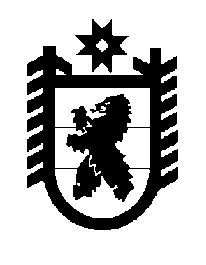 Российская Федерация Республика Карелия    ПРАВИТЕЛЬСТВО РЕСПУБЛИКИ КАРЕЛИЯПОСТАНОВЛЕНИЕ                                 от  23 декабря 2014 года № 403-Пг. Петрозаводск О внесении изменений в постановлениеПравительства Республики Карелияот 21 мая 2014 года  № 160-ППравительство Республики Карелия п о с т а н о в л я е т:Внести в  Порядок осуществления бюджетных инвестиций в объекты капитального строительства, предназначенные для решения вопросов местного значения, финансовое обеспечение которых осуществляется за счет средств федерального бюджета, Фонда содействия реформированию жилищно-коммунального хозяйства и (или) бюджета Республики Карелия, утвержденный постановлением Правительства Республики Карелия от                21 мая 2014 года  № 160-П  «О Порядке осуществления бюджетных инвестиций в объекты капитального строительства, предназначенные для решения вопросов местного значения, финансовое обеспечение которых осуществляется за счет средств федерального бюджета, Фонда содействия реформированию жилищно-коммунального хозяйства и (или) бюджета Республики Карелия» (Собрание законодательства Республики Карелия, 2014, № 5, ст. 800), следующие изменения: пункт 1 после слов «Порядок определяет» дополнить словами «в соответствии с федеральным законодательством»;пункт 4 изложить в следующей редакции:«4. Для осуществления бюджетных инвестиций орган местного самоуправления муниципального образования представляет в уполномоченный орган, координирующий осуществление бюджетных инвестиций в объекты капитального строительства, предназначенные для решения вопросов местного значения, финансовое обеспечение которых осуществляется за счет средств федерального бюджета, Фонда содействия реформированию жилищно-коммунального хозяйства и (или) бюджета Республики Карелия (далее – уполномоченный орган), выписку из решения о бюджете муниципального образования или выписку из сводной бюджетной росписи муниципального образования, подтверждающую наличие средств в бюджете муниципального образования на реализацию инвестиционного проекта.»;дополнить пунктом 4.1 следующего содержания:«4.1. Государственный заказчик, уполномоченный на реализацию бюджетных инвестиций в объекты капитального строительства, предназначенные для решения вопросов местного значения, финансовое обеспечение которых осуществляется за счет средств федерального бюджета, Фонда содействия реформированию жилищно-коммунального хозяйства и (или) бюджета Республики Карелия (далее – заказчик), заключает договор инвестирования с администрацией муниципального образования по форме, определяемой уполномоченным органом.»;абзац первый пункта 5 изложить в следующей редакции:«5. Уполномоченный орган при определении формы договора инвестирования предусматривает:».           Глава Республики  Карелия                       			      	        А.П. Худилайнен